BSH Electrodomésticos España, S.A. empresa líder multinacional de fabricación de electrodomésticos cuenta con una amplia presencia en España ofrece becas para la realización de prácticas.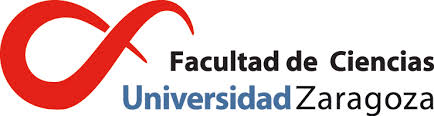 REQUISITOSLicenciados (o Grado) en Química, Bioquímica, Ingeniería Química, Veterinaria, o Ciencias y Tecnologías de los AlimentosPosibilidad de hacer PFG, PFC o PFM Capacidad de trabajo en equipoConocimientos de inglésFUNCIONES:Realización de tareas de I+DProspección y síntesis de compuestos funcionales Preparación de muestras a escala de laboratorio y prototiposCaracterización de sus propiedadesSE OFRECE:Remuneración Formación técnica continuaParticipación en proyectos nacionales e internacionales durante tus prácticasDuración 6-9 meses en el departamento de Innovación de Montañana (Zaragoza)¡CONTACTA CON NOSOTROS Y ENVÍANOS TU CV!Javier Sanz Naval (javier.sanz-ext@bshg.com)Dra. Carmen Artal Lahoz (mariacarmen.artal@bshg.com)